OAJ PÄIJÄT-HÄMEEN ALUEYHDISTYKSEN TOIMINTASUUNNITELMA VUODELLE 2022 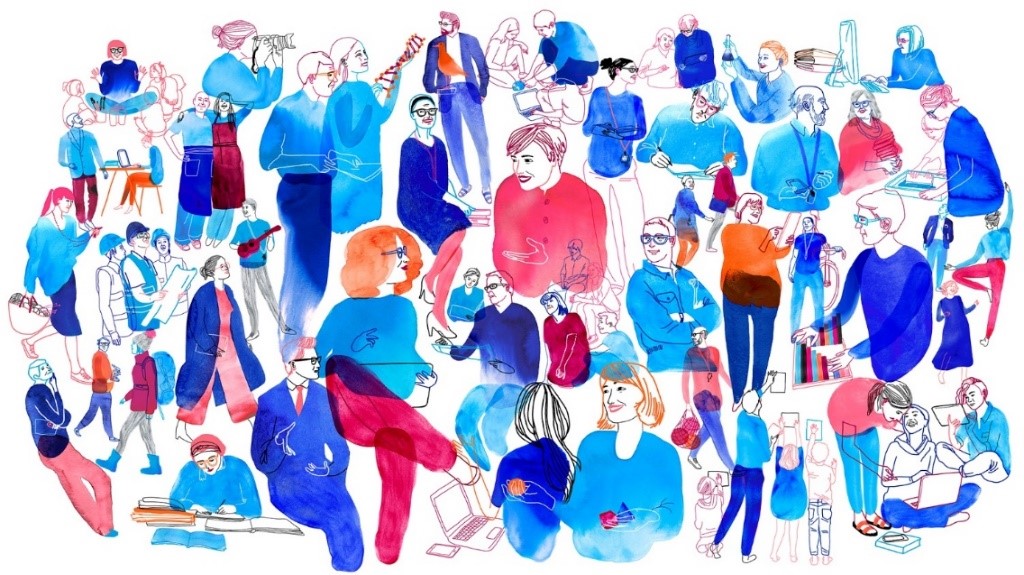 1.Johdanto OAJ:n Päijät-Hämeen alueyhdistyksen toimintasuunnitelma perustuu OAJ:n toimintasuunnitelmaan, jossa on asetettu tavoitteet koko järjestön toiminnalle vuosiksi 2021–2022. OAJ:n toimintasuunnitelma perustuu OAJ:n nelivuotiseen strategiaan (2021–2024), jossa määritellään järjestön ydintehtävä, tulevaisuuskuva, kehittymislupaukset sekä toimintatavat. 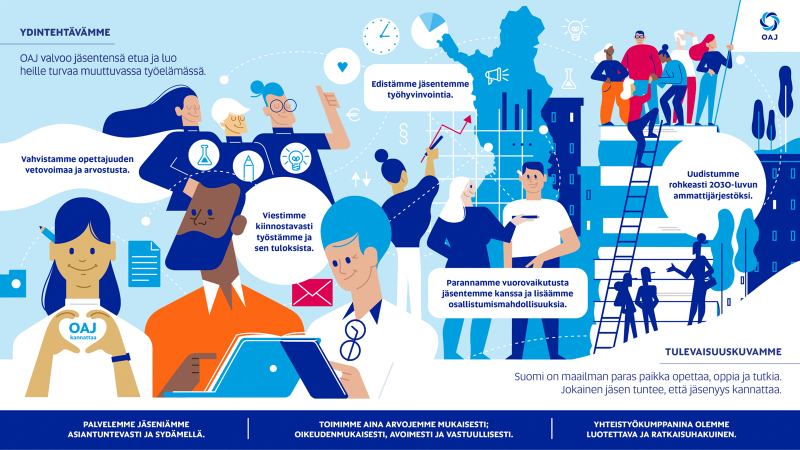 2.Toimintaympäristökuvaus Me olemme Suomessa etuoikeutettuja. Olemme jo pitkään saaneet nauttia maailman parhaiden opettajien ja muiden kasvatus-, koulutus- ja tutkimusalalla työskentelevien osaajien työn hedelmistä. Suomessa elää sivistynyttä ja osaavaa kansaa.  Monet itsestäänselvyytenä pitämämme asiat ovat nyt murroksessa. Työelämä ja osaamisvaatimukset muuttuvat, syntyvyys laskee, väestö ikääntyy ja Suomi kaupungistuu ja monikulttuuristuu vauhdilla. Jotta selviämme muutoksista, tarvitsemme kasvatuksen, koulutuksen ja tutkimuksen osaavia ja työhönsä sitoutuneita ja motivoituneita ammattilaisia. Meidän tehtävämme Opetusalan Ammattijärjestössä OAJ:ssä ja OAJ:n Päijät-Hämeen alueyhdistyksessä on huolehtia ja edistää jäsentemme työhyvinvointia, jotta he jaksavat tehdä arvokasta työtään yhteiskuntamme hyväksi. Meidän on myös vahvistettava opettajuuden vetovoimaa ja arvostusta, jotta ala säilyy houkuttelevana ja Suomessa on myös tulevaisuudessa maailman paras sivistyksen taso.  Me katsomme rohkeasti kohti tulevaisuutta, paljon yhtä lukuvuotta tai hallituskautta pidemmälle.  Teemme työtä sen eteen, että Suomesta tulee maailman paras paikka opettaa, oppia ja tutkia. Tästä on hyötyä paitsi OAJ:n jäsenille myös jokaiselle oppijalle – itse asiassa koko Suomelle!  Haluamme myös, että jokainen jäsen tuntee, että OAJ:n jäsenyys kannattaa. 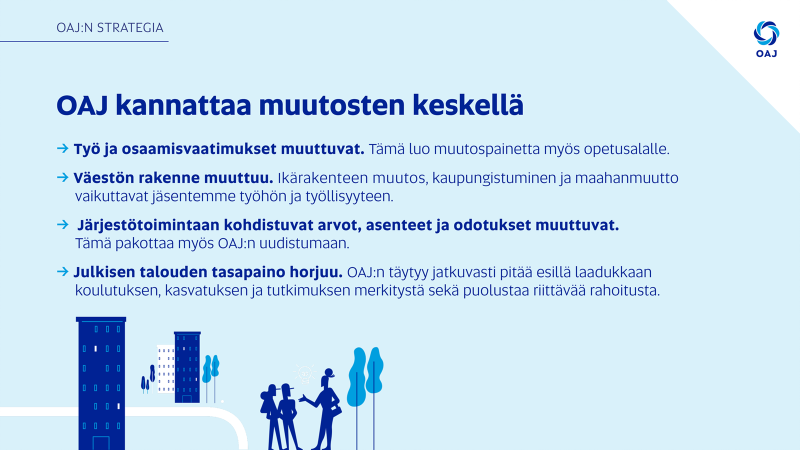 OAJ Päijät-Hämeen alueyhdistyksen toimialueena on Päijät-Hämeen kunnat ja opetus- ja koulutusalan työnantajat. Yhdistykseen kuuluu jäsenyhdistysten kautta varhaiskasvatuksen, yleissivistävän ja ammatillisen opetusalan opettajia, esimiehiä ja asiantuntijoita. Alueyhdistys hoitaa Lahden paikallisyhdistyksen tehtävät ja huolehtii niiden yhdistysten edunvalvonnasta, joiden kotipaikka on Lahti. Yhdistyksellä on 16 jäsenyhdistystä. Lisää yhdistykset3.Ydintehtävämme ja toimintatapamme Strategiassa määrittelemäämme tulevaisuuskuvaan pääsemme vain, jos onnistumme ydintehtävässämme: valvomme jäsentemme etua ja luomme heille turvaa muuttuvassa työelämässä. OAJ on koulutuksen, kasvatuksen ja tutkimuksen ammattilaisten etujärjestö. Toimimme demokraattisesta ja pyrimme edistämään moniäänisyyttä. Kuuntelemme ja huomioimme toiminnassamme ja toimintaa uudistaessamme myös potentiaaliset jäsenet. Mitä ikinä teemme, pidämme mielessä nämä toimintatavat: Palvelemme jäseniämme asiantuntevasti ja sydämellä. Yhteistyökumppanina olemme luotettava ja ratkaisuhakuinen. Toimimme aina arvojemme mukaisesti; oikeudenmukaisesti, avoimesti ja vastuullisesti. Ydintehtävämme ovat: Työmarkkinaedunvalvonta Työelämän laatu ja työsuojelu Koulutuspoliittinen edunvalvonta ja vaikuttaminen Jäsenpalvelu Jäsenhankinta ja jäsenpito Aktiivijäsenten osaamisen kehittäminen Johtamisen tukeminen Strategian yhtenä kehittymislupauksena on edistää jäsentemme työhyvinvointia, jolle asetetaan strategiakaudelle tulostavoitteet. Laatutavoitteiden alla olevissa tavoitetila-kohdissa on kuvattu tilannetta toimintasuunnitelmakauden päättyessä 31.12.2022, jos asetetut tavoitteet ovat toteutuneet. Laatutavoitteille ja niiden tavoitetiloille asetetaan mittarit, joiden avulla selvitetään, toteutuvatko asetettavat tavoitteet. Laatutavoite 1  OAJ parantaa jäsenistön palkkauksellista asemaa, kehittää sopimusmääräyksiä ja -tulkintoja sekä valvoo, että nykyisiä sopimusmääräyksiä noudatetaan.  Tavoitetila vuonna 2022: OAJ:n paikallisten toimijoiden asema sopijaosapuolena on vahvistunut ja paikallisten palkkausjärjestelmien toimivuus on kehittynyt.Mittarit:   Paikallisten palkkausjärjestelmien toimivuus on parantunut. OAJ on mukana kaikissa niissä neuvotteluissa, joissa sovitaan OAJ:n jäsenkunnan palvelussuhteen ehdoista. Toimenpiteet: Pidetään huolta, ettei opettajaryhmän tehtäviä valu muille työntekijäryhmille.   Yhdistys järjestää sopimus- ja edunvalvontakoulutusta aktiiveille ja jäsenille.  Järjestetään jäsenten oikeudet ja velvollisuudet koulutuksia. Yhteistyössä OAJ Pirkanmaan ja OAJ Kanta-Hämeen kanssa järjestetään alueellinen luottamusmiesneuvottelupäivä ja alueellinen yhteistoimintakoulutus. Edunvalvontajaos tarjoaa pääluottamusmiehille tukea edunvalvontatehtävissä ja kokoontuu säännöllisesti keskustelemaan ajankohtaisista edunvalvonta-asioista. Alueasiantuntija toimii jäsenyhdistysten ja pääluottamusmiesten tukena. Edunvalvontajaos keskustelee ja pohtii toimenpiteitä alueella oleviin edunvalvonnallisiin haasteisiin. Lahtelaisten yhdistysten osalta tehdään työnantajille neuvottelupyyntöjä tarvittaessa.  OAJ:n materiaaleja ja valtakunnallisten tutkimusten ja selvitysten tuloksia hyödynnetään alueellisessa edunvalvonta- ja vaikuttamistyössä.  Laatutavoite 2  Koulutusjärjestelmää kehitetään OAJ:n jäsenten kannalta myönteiseen suuntaan. Tavoitetila vuonna 2022: Kuntavaalien seurauksena koulutus nousi keskustelun kärkiteemaksi valtakunnallisesti ja paikallisesti. Uudet kuntapäättäjät ovat aiempaa sitoutuneempia puolustamaan kasvatusta ja koulutusta.  Koulutuksen rahoitus suuntautuu entistä vahvemmin painopisteidemme mukaisesti. Kasvatuksen, koulutuksen ja tutkimuksen arvo tunnustetaan Suomessa laajasti ja se johtaa mahdollisimman laajasti poliittisten päättäjien ja kansalaisten yhteisesti jakamaan tulevaisuuskuvaan. Mittarit: Jäseniämme ei ole lomautettu.Opettajarekisteri on otettu käyttöön. Koulutuspoliittisen selonteon seurauksena kaikki puolueet sitoutuvat OAJ:n esiin nostamiin tavoitteisiin. Toimenpiteet: Yhdistys tekee vaikuttamistyötä kuntapäättäjien, koulutuksen järjestäjien ja kansanedustajien parissa. Heitä tavataan säännöllisesti. MOP-päivänä järjestetään vaikuttajalounas, jossa keskustellaan ajankohtaisista koulutusasioista.  Alueyhdistys seuraa, vaikuttaa ja tukee paikallisia toimijoita jäseniä koskevissa asioissa  Alueyhdistys tukee jäsenyhdistyksiä jakamalla vaikuttamisavustuksia   Alueyhdistys kartoittaa uusien koulutuspoliittisten linjausten noudattamista (esim. Oppivelvollisuuden laajeneminen) ja selvittää koulutuksen järjestäjille tulleiden korona-avustusten kohdentamista ja vaikuttavuutta. Alueyhdistys seuraa alueen eri tehtävien kelpoisuuksien noudattamista ja nostaa asiaa tarvittaessa keskusteluun.  OAJ:n valtuustolle tehdään valtuustoaloitteita tai ponsiesityksiä. OAJ- valtuutetut pitävät alueyhdistyspuheenvuoroja valtuuston kokouksissa.   Jäsenyhdistyksiä tuetaan paikallisessa vaikuttamisessa avustusten ja koulutuksen avulla.  Laatutavoite 3  OAJ palvelee jäseniään kaikilla toiminnan tasoilla asiantuntevasti ja sydämellä. Jäsenet ovat tyytyväisiä saamaansa palveluun (palvelulupaus)​.  Jäsenyyden houkuttelevuus kasvaa erityisesti nuorten (alle 35-vuotiaat) ja uusien kasvatus-, koulutus- ja tutkimusaloilla työskentelevien keskuudessa. Varsinaiset jäsenet pysyvät jäseninä koko työuransa ajan.​ Tavoitetila vuonna 2022: Jäsenpalvelun kehittäminen kaikilla toiminnan tasoilla näkyy jäsenkokemuksen paranemisena. Mielikuva järjestöstä on nykyistä positiivisempi ja järjestöä on uudistettu onnistuneesti 2030-luvun ammattijärjestöksi. Yhteysopettajajärjestelmä on nykyistä kattavampi ja toimivampi. Jäsenhankinta on nykyistä monipuolisempaa ja tuloksellisempaa määrällisesti.Mittarit:   OAJ-brändiä on vahvistettu, ja jäsenten, opiskelijoiden ja ulkopuolisten mielikuvat OAJ:stä vastaavat toimintatapaamme ja ydintehtäviämme. Erityisesti nuorten jäsenten osuus jäsenistöstä on kasvanut ja eronneiden varsinaisten jäsenten määrä on laskenut. 80 %:lla työpaikoista on nimetty yhteysopettaja (valtakunnallinen lähtötilanne n. 50 %). Toimenpiteet: Tavoitetila vuonna 2022:  Jäsenpalvelun tasoa on kehitetty (laatua, nopeutta, henkilökohtaisuutta).  Mittarit: OAJ on ottanut käyttöön uusia jäsenpalvelua parantavia palvelumuotoja. Toimenpiteet: Toiminnassa otetaan huomioon sekä yksittäiset jäsenyhdistyksen jäsenet että jäsenyhdistykset.  Yhdistyksen Facebookia, nettisivuja, Instagramia ja Twitteriä käytetään aktiivisesti. Jäsenten ja jäsenyhdistysten kysymyksiin vastataan ripeästi ja asiantuntevasti. Kysymykset ohjataan oikealle asiantuntijalle tai kysytään neuvoa OAJ:stä.   Messengeriin tai Facebookiin tulleisiin kommentteihin ja kysymyksiin vastataan mahdollisimman nopeasti.   Facebookissa osallistetaan jäsenistöä ja järjestetään äänestyksiä ja kilpailuja. Tapahtumien ja koulutusten kutsut ja ilmoittautumisohjeet julkaistaan yhdistyksille lähetettävien viestien lisäksi Facebookissa ja nettisivuilla.  Jäsenyhdistyksiä kannustetaan kutsumaan alueyhdistyksen hallituksen jäseniä kokouksiinsa ja tapahtumiinsa. ‘ Jäsenyhdistyksiä tuetaan koulutuksen, viestinnän ja avustusten keinoin.  Jäsenille ja aktiivitoimijoille järjestetään mielenkiintoisia koulutuksia ja tapahtumia. Jäsenten työhyvinvointia ja virkistystä tuetaan School’s out ja Etkot – tapahtumien sekä muiden virkistystapahtumien avulla. Yhdistys vaikuttaa siihen, että yhteysopettajana toimivat pitävät jäsenhankintatyötä tärkeänä. Heille järjestetään mielenkiintoista ja palkitsevaa koulutusta.  Yhteysopettajien tehtävätietojen tallentamista OAJ:n jäsenrekisteriin edistetään. Tiedotetaan OAJ Areenassa olevista yhteysopettaja-sivustosta. Koulutusten ja tilaisuuksien lomassa tarjotaan ruokaa. Jäsenyhdistysten puheenjohtajille ja sihteereille järjestetään joulutapaaminen, jonka tarkoituksena on kiittää aktiiveja vuoden työstä ja kehittää alueyhdistyksen toimintaa.  Alueyhdistys myöntää jäsenilleen OAJ:n pronssisia ansiomerkkejä. Ansiomerkkien hausta informoidaan säännöllisesti. Pitkäaikaisia ansioituneita aktiiveja voidaan palkita muistamisohjeen mukaisilla stipendeillä.  Laatutavoite 4  OAJ vahvistaa alueellisten ja paikallisten toimijoiden toimintaedellytyksiä ja osaamista.​ OAJ:n järjestämät koulutukset ovat sisällöltään laadukkaita ja järjestelyiltään toimivia​.  Tavoitetila vuonna 2022: Alueelliset ja paikalliset toimijat käyvät aktiivisesti sopimus- ja koulutuspoliittista keskustelua ja vaikuttavat järjestön tavoitteiden mukaisesti. Kentän tuntemukset ja näkemykset saadaan laajasti ja vaikuttavasti OAJ:n edunvalvonnan käyttöön. OAJ:n toimijat ovat sitoutuneet järjestön tavoitteisiin ja toimintatapoihin kaikilla toiminnan tasoilla. Järjestössä johtamista tuetaan monipuolisesti.   Jäsenellä on luottamusmies, työsuojeluvaltuutettu, yhteysopettaja ja paikallisyhdistys. Hän saa paikallisesti laadukasta jäsenpalvelua. Jäsenkunnan sopimusosaaminen on vahvistunut. OAJ kouluttaa lähi- ja etäkoulutusmenetelmin. Etäkoulutus mahdollistaa aiempaa laajemmin jäsen- ja aktiiviryhmien kouluttamisen. Jäsenten koulutukset vastaavat tarvetta, koulutuksia suunnitellaan ja toteutetaan uusilla tavoilla. Mittarit:   Koulutusten monimuotoisuus on lisääntynyt. Toimijoiden osaamistaso ja osaamisen soveltaminen on kasvanut. Verkostoituminen koulutusten yhteydessä ja niiden jälkeen on lisääntynyt. Verkostot toimivat reaaliaikaisesti luontevilla alustoilla. Toimenpiteet: Alueyhdistyksen järjestää niin hyviä koulutuksia ja tapahtumia, että OAJ:n jäseneksi halutaan liittyä.  Alueyhdistys tekee alueellisesta vaikuttamistyöstä ja toiminnasta jäsenistölle aiempaa näkyvämpää nettisivujen ja Facebookin postausten, Twitterin sekä yhdistyskirjeiden kautta.  OAJ:n jäsenyyden eduista kerrotaan yhdistyksen viestintäkanavissa.  OAJ:n NOPE -koulutuksista tiedotetaan alueyhdistyksen Facebookissa ja nettisivuilla. Päijät-Hämeen nuorille/uusille opettajille järjestetään uusien opettajien koulutus tai tapahtuma. Kokeneille opettajille järjestetään eläketietotilaisuus.  Luottamusmies- ja työsuojelutoimijoiden verkosto kokoontuu säännöllisesti. Toimijoilla on sähköpostirinki, jossa voi kysyä muilta neuvoja edunvalvonta- ja työsuojeluasioissa. Laatutavoite 5 OAJ tukee jäseniään johtajuuden muutoksessa. Tavoitetila vuonna 2022: Johtamisjärjestelmä on kaikilla tasoilla riittävästi resursoitu. Esihenkilöt, rehtorit, päiväkodinjohtajat, ammatillisen koulutuksen johtajat ja muut johtajat, tuntevat ja tunnistavat työ- ja virkasuhteen keskeisimmän lainsäädännön ja sopimusten sisällön. Mittarit:   OAJ:n johtajakoulutuksiin osallistuneiden määrä on kasvanut.  Toimenpiteet: Esimiehille järjestetään kohdennettua koulutusta huomioiden kaikki jäsenryhmät.  Esimiehet otetaan huomioon suunniteltaessa yhdistyksen koulutuksia ja tapahtumia.  Esimiehille tarjotaan mahdollisuuksia verkostoitumiseen ja vertaistukeen.   Tehdään yhteistyötä Päijät-Hämeen rehtoreiden ja Lahden perusopetuksen rehtoreiden yhdistysten kanssa.  Laatutavoite 6   OAJ toimii demokraattisesti, vaalimme moniäänisyyttä ja toimimme aina arvojemme mukaisesti eli oikeudenmukaisesti, avoimesti ja vastuullisesti. Tavoitetila vuonna 2022: OAJ:n arvojen – oikeudenmukaisuus, avoimuus ja vastuullisuus – mukaista toimintaa edistetään aktiivisesti. Arvojen mukainen toiminta näkyy jokaisen jäsenen lisäksi myös OAJ:n kansainvälisessä toiminnassa. OAJ on vahva ja pitkäjänteinen toimija globaalin oikeudenmukaisuuden edistämisessä ja solidaarisuustyössä. Solidaarisuushanketoimintaa ja kotimaan solidaarisuustoimintaa on uudistettu.  Mittarit: Jäsenkyselyin todennettu oikeudenmukaisuuden kokemus on lisääntynyt. Jäsenkyselyin todennettu avoimuuden kokemus on lisääntynyt. Jäsenkyselyin todennettu vastuullisuuden kokemus on lisääntynyt. OAJ on määritellyt järjestön vastuullisuusohjelman ja suositukset ilmastotoimista kaikille toiminnan tasoille. Toimenpiteet: Alueyhdistyksen toiminnassa huomioidaan OAJ:n vastuullisuusperiaatteet ja ilmastotoimet mahdollisuuksien mukaan. Alueyhdistyskyselyn ja muiden aktiivi- ja jäsenkyselyiden tuloksia hyödynnetään toiminnan kehittämisessä. Facebookissa järjestetään kyselyitä, joiden tuloksia hyödynnetään. Koulutuksissa järjestetään osallistavia toimintatapoja. Yhdistyksiltä ja jäseniltä kysytään toiveita koulutustapahtumien aiheiksi. Osallistutaan OAJ:n solidaarisuus- ja vastuullisuushankkeisiin. 4.Kehittymislupauksemme  OAJ:n on vastattava muuttuviin odotuksiin, säilyttävä houkuttelevana ja uudistuttava rohkeasti 2030-luvun ammattijärjestöksi. Lupaamme kehittyä järjestönä ja vaikuttaa jäsentemme tärkeinä pitämiin asioihin. Haluamme parantaa vuorovaikutusta kaikkien jäsentemme kanssa riippumatta siitä, missä he työskentelevät, tai siitä, ovatko he työuralleen valmistautuvia opiskelijoita vai jo eläkkeelle siirtyneitä seniorijäseniä. Haluamme myös lisätä jäsentemme mahdollisuuksia osallistua järjestön toimintaan. OAJ on mukana jäsentensä arjessa viestimällä OAJ:n tekemästä työstä ja sen tuloksista jäseniämme kiinnostavalla tavalla.  Strategiassa on linjattu viisi kehittymislupausta. Niille on määritelty toimintasuunnitelmassa strategiakauden tulostavoitteet. Niiden avulla varmistamme, että kehittymislupauksemme toteutuvat. Kehittymislupaus 1: Vahvistamme opettajuuden vetovoimaa ja arvostusta.  Tulostavoite 1: Opetusalan vetovoiman kehitys on myönteinen. Moderni johtajuus vahvistuu koulutus-, kasvatus- ja tutkimusalalla. Tulostavoite 2: Syksyllä 2020 alkanut Opettajuuden arvostushanke on vahvistanut opettajuuden vetovoimaa. Tulostavoite 3: Opettajarekisterin perustaminen on vahvistanut opettajuuden arvostusta. Toimenpiteet: Myönteisiä juttuja opettajuudesta jaetaan yhdistyksen nettisivuilla ja Facebookissa.  Valitaan vuoden päijäthämäläinen ammatillinen opettaja. Tuodaan yhdistyksen medioissa esille ainejärjestöjen valitsemia vuoden päijäthämäläisiä opettajia.   Vaikuttamistilaisuuksista ja -tapaamisissa keskustellaan opettajan työn vetovoimasta ja arvostuksesta.  Vaikutetaan koulutuksenjärjestäjiin ja päättäjiin, että koulutukseen satsataan riittävästi laadukkaan koulutuksen takaamiseksi.  Opettajien arvostushankkeen uutisia jaetaan Facebookissa. Hyödynnetään hankkeen teemoja vaikuttamistilaisuuksissa. Järjestetään Facebookissa kyselyjä ja kilpailuja, jotka tukevat arvostushanketta. Kehittymislupaus 2: Edistämme jäsentemme työhyvinvointia.   Tulostavoite 1: Alueyhdistys ei vastaa tästä tulostavoitteesta. Tulostavoite 2: Elokuussa 2020 perustettu OAJ:n työhyvinvointirahasto on tuottanut hyvinvointia jäsenille. Tulostavoite 3: Jäsenten työolosuhteet ovat parantuneet (työaika, osaaminen, esihenkilötyö, sisäilmanlaatu) (Fiilismittari) Toimenpiteet: Haetaan avustusta OAJ:n työhyvinvointirahastosta ja markkinoidaan rahaston hakuja yhdistyksille ja jäsenille. Fiilismittarin tuloksia hyödynnetään vaikuttamistoiminnassa. Jäsenistölle ja aktiivitoimijoille järjestetään koulutusta työhyvinvoinnista ja työturvallisuudesta Työsuojeluverkosto toimii aktiivisesti ja tarjoaa tukea alueen työsuojelutoimijoille. Uudet työsuojelutoimijat huomioidaan alueyhdistyksen toimesta.  Työhyvinvointiin liittyviä asioita otetaan esille vaikuttamistilaisuuksissa. Työhyvinvointiasioita nostetaan esille yhdistyksen viestintäkanavissa. Tapahtumista kirjoitetaan juttuja someen ja mediaan. Kehittymislupaus 3: Parannamme vuorovaikutusta jäsentemme kanssa ja lisäämme osallistumismahdollisuuksia.  Tulostavoite 1: Erilaiset osallistumismahdollisuudet järjestötoimintaan ovat lisääntyneet ja käytössä olevat osallistumis- ja vuorovaikutustavat tukevat osallistamista. Jäsenistöä aktivoidaan mukaan järjestön toimintaan kyselyin ja projektein. Tulostavoite 2: OAJ:n valtuustoon pyrkivien määrä kasvaa ja jäsenten tietoisuus valtuustovaaleista lisääntyy.  Toimenpiteet:  Tapahtumien ja koulutustilaisuuksien palaute otetaan huomioon tulevia tilaisuuksia suunniteltaessa.   Yhdistyksiltä ja jäseniltä kysytään ideoita koulutuksiin ja tapahtumiin.  Alueyhdistysten vaikuttavuuskyselyä ja muita palautteita käytetään hyväksi yhdistyksen toimintaa kehitettäessä.   Kannustetaan jäseniä olemaan aktiivisia ja ottamaan yhteyttä alueyhdistyksen edustajiin ja osallistumaan yhdistyksen toimintaan.  Jäsentapahtumissa mahdollistetaan jäsenten aktiivisuus ja olemaan vuorovaikutuksessa. Koulutuksissa käytetään osallistavia työmenetelmiä.  Jäsenyhdistyksiä kannustetaan kutsumaan alueyhdistyksen edustajia vierailijoiksi esim. jäsenyhdistyksen kokoukseen.  Alueyhdistys markkinoi valtuustovaaleja jäsenilleen ja kannustaa äänestämään. Valtuustovaalit järjestetään sähköisenä. Alueyhdistyksen YSI –jaos hoitaa vaalit. Paikallisyhdistyksiä kannustetaan vaalityöhön. Paikallisyhdistyksille järjestetään vaalikoulutusta. Kehittymislupaus 4: Viestimme kiinnostavasti työstämme ja sen tuloksista.  Tulostavoite 1: OAJ-aktiivien viestintävalmiudet ovat kasvaneet. Tulostavoite 2: Yhä useampi OAJ:n jäsen kokee saavansa OAJ:ltä kiinnostavaa tietoa. Tulostavoite 3: OAJ:n rooli jäsenten etujen valvojana työelämässä ja sopimusasioissa tulee aiempaa tutummaksi. Toimenpiteet: Yhdistyksen nettisivuja ja Facebookia päivitetään aktiivisesti. Pääsääntöisesti kaikista yhdistyksen tapahtumista tehdään Facebook -postaus.   Paikallisiin medioihin tarjotaan juttuvinkkejä. Koulutukseen ja kasvatukseen liittyvistä asioista tehdään mielipidekirjoituksia ja yhdistyksen toimintaa tehdään tutuksi esim. kirjoittamalla ESS:n Meidän juttu -sarjaan.  OAJ:n uutisia jaetaan aktiivisesti somessa ja nettisivuilla.  Hallituksen jäsenet kirjoittavat vuorollaan kokoustiivistelmän. Tiivistelmät julkaistaan yhdistyksen nettisivuilla.  Yhdistyksen nettisivuilla julkaistaan kuukausittain yhdistyksen aktiivitoimijan blogikirjoitus.  Valtuutetut, hallituksen jäsen ja toimikuntien jäsenet informoivat hallitusta ja jäsenyhdistyksiä kokousten päätöksistä.  Jäsenyhdistykset ja jäsenet pääsevät vaikuttamaan yhdistyksen toimintaan.   Edunvalvonnan ja vaikuttamistyön onnistumisista paikallisella, alueellisella ja valtakunnan tasolla kerrotaan yhdistyksen viestintäkanavissa.  Alueyhdistys tiedottaa monipuolisesti sekä alueellisesta että valtakunnallisesta OAJ:n toiminnasta, kuten jäseneduista ja koulutuspoliittisesta vaikuttamistyöstä. Jäsenyhdistysten aktiivitoimijoille järjestetään viestintäkoulutusta. Kehittymislupaus 5: Uudistumme rohkeasti 2030-luvun ammattijärjestöksi.  Tulostavoite 2: OAJ varmistaa, että digitalisaatiota hyödynnetään paremmin. Digitaalisten välineiden käyttö on aktiivista kaikessa toiminnassa.  Toimenpiteet: Yhdistys seuraa OAJ:n uudistumisprosessia ja tekee tarvittavat toimet uudistuakseen itsekin OAJ:n ohjeistuksen mukaisesti.  Puheenjohtaja ja alueasiantuntija osallistuvat vuosittaisiin kehittämiskeskusteluihin OAJ:n toimiston kanssa.  Etäyhteyksiä hyödynnetään yhdistyksen kokous- ja koulutustoiminnassa. Alueyhdistys ottaa käyttöön Howspace -työskentelyalustan.  